CURRICULUM VITAEDenis JOUVE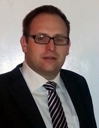 Né le 7 décembre 1984 à Privas (07)Maître de conférences en droit publicUniversité Reims Champagne-Ardenne (URCA)Courriel : denis.jouve@univ-reims.fr4, rue de la démocratie, 51100 ReimsPARCOURS PROFESSIONNELDepuis 2015		Maître de conférences à l’Université Reims Champagne-Ardenne (URCA)2014-2015      Enseignant contractuel à la Faculté de Droit et de Science politique, Université de Rennes I2012-2014	Vacataire à la Faculté de Droit, Université Pierre-Mendès-France, Grenoble II2010-2012	ATER en droit public à la Faculté de Droit, Université Pierre-Mendès-France, Grenoble II2007-2010	Allocataire-Moniteur à la Faculté de Droit, Université Pierre-Mendès-France, Grenoble IIFORMATION, TITRES ET DIPLÔMES2018	Admissible au concours d’agrégation de droit public (en cours)2014 	Qualification aux fonctions de maître de conférences. Section 02-Droit public2013	Doctorat de Droit public, mention très honorable avec félicitations du jury		          Université Grenoble-Alpes     	Sujet de thèse : Le juge national et le droit des aides d’État : Étude de droit comparé franco-espagnol, sous la direction du professeur Sébastien Bernard.	Thèse soutenue le 4 juillet 2013 devant le jury composé des professeurs Bernard (Grenoble II – Directeur de thèse), Karpenschif (Lyon III), Malaret i García (Université de Barcelone), Nicinski (Paris I), Oberdorff (Grenoble II)2007	Master II Droit Public approfondi, mention bien, major de promotion	Université Pierre-Mendès-France, Grenoble II2006	Master I de Droit public interne, mention bien	Université Pierre-Mendès-France, Grenoble II2005		Licence en Droit, mention bien 		Université Pierre-Mendès-France, Grenoble II, site de Valence2004 	DEUG de droit, mention assez bien	Université Pierre-Mendès-France, Grenoble II, site de ValenceBaccalauréat sciences économiques et sociales, mention bien	          Lycée Vincent d’Indy, PrivasACTIVITÉS DE RECHERCHELaboratoires de rattachementCentre de recherches Droit et Territoire (CRDT) – Université Reims Champagne-ArdenneChercheur associé au Centre de Recherches Juridiques (CRJ), Groupe de recherches en droit public économique (GRDPE) – Université de Grenoble-Alpes. PublicationsThèseLe juge national et le droit des aides d’État. Étude de droit comparé franco-espagnol. Thèse soutenue le 4 juillet 2013 à Grenoble, Publication en ligne sur le site Tel.archives-ouvertes.fr, 29 décembre 2015, 734 p.OuvragesCodirection de l'ouvrage Le contrôle juridictionnel du droit souple avec P. Pailler et Th. Hochmann, EPURE, sortie le 28 novembre 2017, 274 p. Articles et études« La justiciabilité du droit souple en Espagne » in Le contrôle juridictionnel du droit souple, EPURE, 2017, pp. 225-244."Recovering Unlawful and Incompatible Aids by National Courts: Scott and Kimberly Clark Cases", European State Aid Law, 2017, n° 3, pp. 366-376.« Le combat en cage : la confrontation entre le Mixed Martial Art et le droit français », JCP A, 2017, 2167.  « La persistance des règlementations économiques : le cas de l'Espagne », in J.-Ch. Videlin (dir.), La réglementation de l'économie : persistance ou renouveau, LexisNexis, 2016, pp. 203-212. « Aides publiques et fiscalité de la culture. Actes du colloque ‘‘Culture et Concurrence’’ », RFDA, 2014, p. 864.  « Les droits de l'opposition à la suite de la révision constitutionnelle de 2008 : atténuation ou renforcement de la démocratie majoritaire ? », RDP, 2014/2, p. 445.  « La CJUE : instrument d’harmonisation des droits nationaux », Revue des Mutations du Droit, Avril 2011, http://rmd.upmf-grenoble.fr/articles/Notes et chroniques « Aides publiques » in Chronique de droit public économique, JCP A 2017, 2137. « Aides publiques » in Chronique de droit public économique, JCP A 2016, 2128. « La banalisation du régime de la prescription quadriennale. Note sous CE, 5 décembre 2014, Commune de Scionzier », Dr. adm., 2015, comm. 22. Note sous CJUE, 4 avril 2014, aff. C-559/12 P, République française c/ Commission européenne, Concurrences, 2014, n°3, p. 200.  « Un candidat encombrant à une délégation de service public. Note sous CAA Marseille, 9 décembre 2013, Syndicat départemental des ordures ménagères de l’Aude et Société Séché Industrie », Revue Lamy de la Concurrence, 2014, n° 39, p. 89.Communications« Le droit des aides d’Etat : outil de lutte contre les inégalités territoriales », Intervention lors du colloque « L’Union européenne et les territoires », Journées transfrontalières Jean Monnet, Metz, 1er décembre 2017.  « Le contrôle juridictionnel du droit souple en Espagne », Intervention lors du colloque « Le contrôle juridictionnel du droit souple », Université Reims Champagne Ardenne, 22 mars 2017, Actes à paraître aux EPURE.  “Recuperación de ayudas indebidas y declaradas incompatibles por juzgados nacionales: procedimientos CELF y el procedimiento de Scott y Kimberly Clark”, Intervention lors du colloque “Regulaciones sobre las ayudas estatales de la UE y jueces nacionales: cuestiones sustantivas y procesales”, Escuela del poder judicial, Barcelona, 8, 9 et 10 mars 2017, Actes à paraître dans la revue State Aid Law Quarterly.« Pokémon Go et la police administrative », Burkini et Pokémon Go – L’actualité de la police administrative, Université Reims Champagne Ardenne, 22 septembre 2016. « Le droit administratif selon Star Trek », Conférence-débat autour du livre de Fabrice Defferard, Le droit selon Star Trek, Université Reims Champagne Ardenne, 15 septembre 2016.« Aides publiques et fiscalité de la culture ». Intervention lors du colloque « Culture et concurrence : quel cadre juridique pour l’action publique ? », Université Pierre-Mendès-France, 18 avril 2014. « Du dialogue à l’instrumentalisation réciproque des juges : l’exemple des aides d’État ». Intervention lors des « Rencontres du CRJ », Université Pierre-Mendès-France, 28 mars 2014.« La CJUE : instrument d’harmonisation des droits nationaux ». Intervention lors du colloque sur l’européanisation du droit organisé par l’École Doctorale Sciences Juridiques, Université Pierre-Mendès-France (Grenoble II), 26 mai 2010.« L’actualité de l’affaire Centre d’Exportation du Livre Français ». Intervention devant le Groupe de Recherches en Droit Public Économique (GRDPE), Université Pierre-Mendès-France (Grenoble II), 8 février 2010.« La remise en cause de l’autonomie procédurale du juge national par la jurisprudence récente de la CJCE dans le domaine des aides d’État ». Intervention devant le Groupe de Recherches en Droit Public Économique (GRDPE), Université Pierre-Mendès-France (Grenoble II), 5 novembre 2008.Participation à l’organisation de colloques et de journées d’étude2017	Coorganisateur du colloque sur « Le contrôle juridictionnel du droit souple » avec les Pr. Pauline Pailler et Thomas Hochmann, organisé par le Centre de Recherches Droit et Territoire et le Centre d’Etudes Juridiques sur l’Efficacité des Systèmes Continentaux. 2013 	Membre du comité scientifique du colloque « La remunicipalisation des services publics », organisé par le Groupe de Recherches en Droit Public Économique (GRDPE).2010	Membre du comité scientifique du colloque « L’européanisation du droit », organisé par l’École Doctorale Sciences Juridiques de Grenoble.2010	Membre du comité scientifique du colloque « Le Droit Public Économique face à la crise », organisé par le Groupe de Recherches en Droit Public Économique (GRDPE).Divers2016-	Représentant des enseignants chercheurs au Centre de Recherche Droit et Territoire2012-           Membre de l’association française de droit administratif (AFDA)2009-2010    Obtention de la bourse régionale Explora’doc pour deux séjours de recherches de 3 mois au sein de l’Institut Universitaire d’Études Européennes de l’Université Autonome de Barcelone.ACTIVITES D’ENSEIGNEMENTCours magistrauxDroit de l’Union européenne Master 2 Carrières publiquesUniversité Reims Champagne Ardenne (depuis 2015)Collectivités territoriales et Droit de l’Union européenneMaster 2 Droit des collectivités territoriales et des entreprises culturellesUniversité Reims Champagne Ardenne (2016-2017)Contrats administratifs Master 2 Management en AfriqueUniversité Reims Champagne Ardenne (2016-2017)Droit des aides locales Master 2 Droit public des affaires Université de Grenoble-Alpes (depuis 2014)Préparation aux concours administratifs Tous les Master 2 de droit publicUniversité de Grenoble-Alpes (2013-2014)Droit des contrats administratifsLicence 3 Université Reims Champagne Ardenne (depuis 2015)Construction européenne et droit de l’Union européenne Licence Administration PubliqueUniversité Reims Champagne Ardenne (depuis 2015)Droit administratif Licence 2 Administration Economique et SocialeUniversité Reims Champagne Ardenne (depuis 2015)Introduction au droit Licence 1 Administration Economique et Sociale, Sciences sanitaires et sociales et éco-gestionUniversité Reims Champagne Ardenne (depuis 2015)Travaux dirigésContentieux constitutionnel Master 1 droit publicUniversité de Grenoble-Alpes (2012-2013)Grands dossiers de l’administration Master 1 droit publicUniversité de Rennes 1 (2014-2015)Droit public économique Licence 3Université de Grenoble-Alpes (2009-2013)Droit du contentieux administratif Licence 3Université de Rennes 1 (2014-2015)Droit des libertés fondamentales Licence 3Université de Rennes 1 (2014-2015)Droit administratif 1 et 2Licence 2Université Grenoble-Alpes (2007-2009)Université de Rennes 1 (2014-2015)Droit constitutionnel 1 et 2Licence 1Université Grenoble-Alpes (2007-2012)Université de Rennes 1 (2014-2015)Licence 1 Droit LanguesUniversité Grenoble-Alpes (2010-2012)RESPONSABILITES ADMINISTRATIVES ET COLLECTIVES2017	Président du jury de l’examen d’entrée au Centre Régional de Formation Professionnel des Avocats (Ecole Régionale des Avocats du Grand-Est) organisé par la Faculté de droit et de sciences politiques de Reims. 2016- 	Responsable du Centre de documentation européenne de l’Université Reims Champagne-Ardenne.2017	Membre du comité de sélection de l’IUT 2 de l’Université de Grenoble-Alpes pour le recrutement d’un maître de conférences en droit public.2016	Président du jury de l’examen d’entrée au Centre Régional de Formation Professionnel des Avocats (Ecole Régionale des Avocats du Grand-Est) organisé par la Faculté de droit et de sciences politiques de Reims.	 2011-2013     Représentant des doctorants au sein du collège doctoral de l’Université de Grenoble 2008-2011    Représentant des doctorants au sein du Conseil de l’École Doctorale Sciences         Juridiques de Grenoble.2007-2008    Membre du CEVU de l’Université Pierre-Mendès-France